PLESSO RODARI CLASSI £A/B ins. R.CASTIELLO-R. SPOSITOApprofondimentoLO STORICO  I  SUOI STRUMENTI E I SUOI AIUTANTILa Storia è un insieme di fatti che seguono un ordine cronologico, cioè legato al passare del tempo.I protagonisti della Storia sono gli uominiPer ricostruire la Storia occorre seguire un METODO rigoroso ed analizzare e studiare quello che resta del passato, cioè i reperti (  o ritrovamenti) .Questi reperti sono fonte di conoscenza , ecco perché sono chiamate FONTI.La Storia è argomento di studio di molti scienziati.GLI SCIENZIATI DELLA STORIALo Storico ha il compito di studiare gli avvenimenti e riordinarli nel tempo.Per ricostruire il passato lo storico deve dire dove e quando sono avvenuti i fatti di cui si parla , quanto tempo sono durati , quali sono avvenuti prima e quali dopo e quindi contemporaneamente .Lo storico deve cioè mettere in ordine cronologico ,(cioè di tempo )gli accadimenti .Queste sono le principali unità di misura usata dagli storici:1anno = 365 giorni1 lustro = 5 anni1 decennio = 10 anni1 secolo = 100 anni1 millennio = 1000 anni1 era = milioni di anniPer rappresentare l’ordine cronologico degli eventi , gli storici usano la LINEA DEL TEMPO                       Anno 0 = nascita di Cristo      Avanti Cristo = a.C           dopo Cristo = d.C Il punto di riferimento è la nascita di Gesù Cristo considerato come l’anno zeroGli anni precedenti alla nascita di Gesù Cristo si contano andando all’indietro e si indicano con la sigla a.C. ( avanti Cristo)Gli anni successivi alla nascita di Gesù Cristo si contano andando in avanti e si indicano con la sigla d.C. ( dopo Cristo)GLI STRUMENTI E LUOGHI DI LAVORO DELLO STORICOIn particolare lo Storico Raccoglie ,legge e confronta i documenti( fonti scritte : libri , pergamene, giornali, diari, tavolette incise ….)Osserva e studia le Fonti materiali( oggetti di vario tipo:vasellame, armi, fossili,abiti,edifici…)e Visive( pitture rupestri , quadri, illustrazioni, foto ecc…)Quando posiibile ascolta le testimonianze di chi ha assistito ai fatti o ne è stato protagonista : Fonti oraliRiordina le informazini raccolte ,collocando gli avvenimenti sulla linea del tempo;Dà un’interpretazione di quanto accaduto;Scrive libri e articoli su riviste specializzate per comunicare i risultati del lavoro svolto.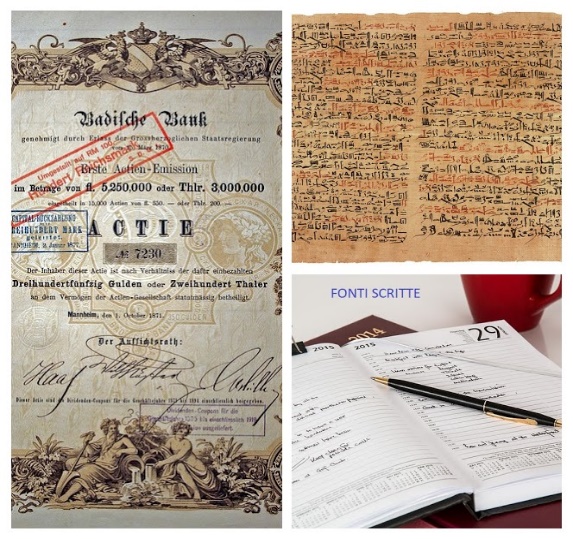 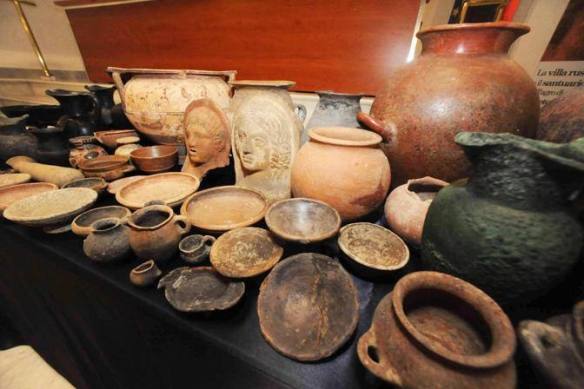 Negli archivi, nelle biblioteche , nei musei e………..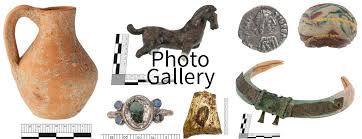 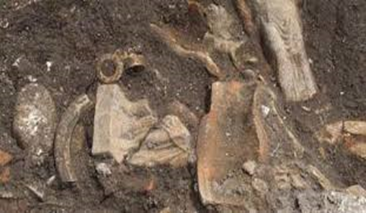 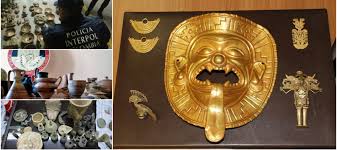 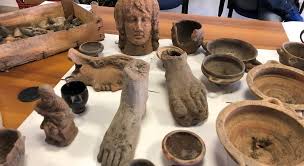     nel mondo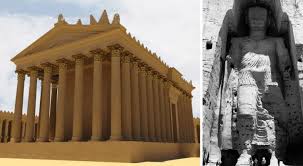 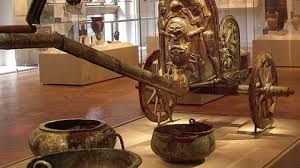 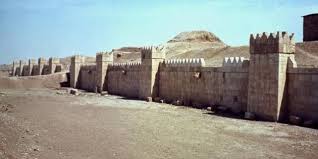 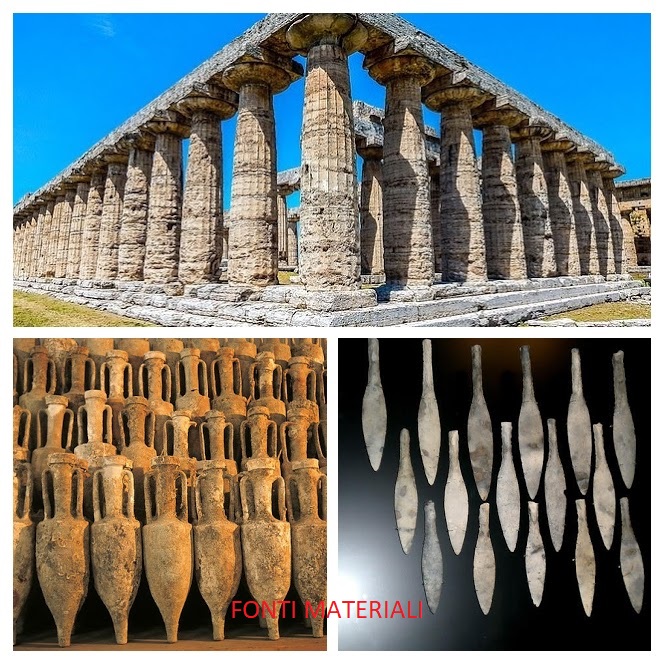 IL LAVORO DELLO STORICO: I SUOI AIUTANTILa ricerca e lo studio delle fonti è un’attività molto complessa, perciò lo storico lavora insieme ad altri studiosi che lo aiutano a ricercare i reperti, a darne una datazione precisa e a capire cosa è successo.Lavorando in collaborazione con i suoi aiutanti lo storico può dare una spiegazione degli eventi storici e collocarli nel tempoMAPPA DEL METODO STORIOGRAFICO                   Studia ed analizza le Fonti               Confronta le sue scoperte con quelle degli altri                Formula ipotesi                   Verifica le ipotesi                         SI                  	NO   Ricostruisce e racconta il fatto storico                                                                                         FINE 